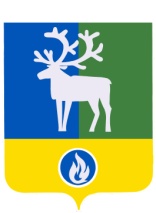       СЕЛЬСКОЕ ПОСЕЛЕНИЕ ВЕРХНЕКАЗЫМСКИЙБЕЛОЯРСКИЙ РАЙОН         ХАНТЫ-МАНСИЙСКИЙ АВТОНОМНЫЙ ОКРУГ – ЮГРА     АДМИНИСТРАЦИЯ СЕЛЬСКОГО ПОСЕЛЕНИЯРАСПОРЯЖЕНИЕот 01 апреля 2015 года	                                                                                              № 86-рО проведении документарной проверки в муниципальном казенном учреждении культуры сельского поселения Верхнеказымский «Сельской дом культур «Гротеск»            В соответствии с разделом 3 Положение о порядке осуществления контроля за деятельностью муниципальных бюджетных и казенных учреждений сельского поселения Верхнеказымский, утвержденного постановлением администрации сельского поселения Верхнеказымский от 05 июня 2014 года № 83 «Об утверждении Положения о порядке осуществления контроля за деятельностью муниципальных бюджетных и казенных учреждений сельского поселения Верхнеказымский», в целях осуществления документарной проверки отчетности муниципального казенного учреждения культуры сельского поселения Верхнеказымский «Сельский дом культуры «Гротеск»:   1. Провести со 02 апреля 2015 года в муниципальном казенном учреждении культуры сельского поселения Верхнеказымский «Сельский дом культуры «Гротеск» документарную проверку отчетов о результатах деятельности учреждения и об использовании закрепленного за ним муниципального имущества за 2012 и 2013 годы.2. Назначить сектор муниципального хозяйства администрации сельского  поселения Верхнеказымский уполномоченным органом администрации сельского поселения Верхнеказымский на проведение документарной проверки в соответствии с пунктом 1 настоящего распоряжения.3. Заместителю главы муниципального образования, заведующему сектором муниципального хозяйства администрации сельского поселения Верхнеказымский В.В.Синцову определить должностное лицо, ответственное за проведение документарной проверки.4. Ответственному должностному лицу представить главе сельского поселения Верхнеказымский справку о результатах проведений документарной проверки.5. Контроль за выполнением настоящего распоряжения возложить на главу сельского поселения Верхнеказымский Бандысик Г.Н. Глава сельского поселения                                                                                  Г.Н.Бандысик